Studijní programKONSTRUKCE STROJŮ A ZAŘÍZENÍBakalářské studiumSeznam podniků, s nimiž má FSI uzavřenou Smlouvu o spolupráci při realizaci praxí studentů.Praxe se týká předmětů PUX01, KUX01 PraxePUX02, KUX02 Praxe před závěrečným projektemPraxe zajišťuje:  Ing. František Klimenda, Ph.D.Garant studijního programu: Ing. Blanka Skočilasová, Ph.DUniverzita J. E. Purkyně v Ústí nad LabemFakulta strojního inženýrstvíÚstav strojů a energetiky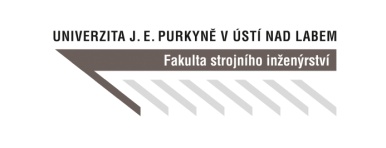 PodnikAdresaIČABB s.r.o.Vyskočilova 1561/4a, 14000 Praha 449682563AGC Flat Glass Czech a.s. Sklářská 450, 146 74 Teplice14864576Aoyama Automotive Fasteners Czech, s.r.o.Průmyslová 1166, 410 02 Lovosice26695081Aweld s.r.o.,Sládkova 984, Rokycany64835499BEUMER Group Czech Republic a.s. Nové Aleje 220, Božtěšice, 403 40 Ústí nad Labem27329551Bilfinger Industrial Services Czech s.r.o.Václava Řezáče 313, 434 01 Most47784709DUROtherm Thermoforming Czechia s.r.o.Alejní 630, 417 42 Krupka25496948ČEZ, a.s., Elektrárna LedviceBílina č.p. 141, 418 48 Bílina45274649Festool s.r.o.Chelčického 1932, 470 37 Česká Lípa00658251HI-LEX Czech, s.r.o.Žatecká 1899/25, 434 01 Most05870461Chart Ferox, a.s.Ústecká 1335/50, Děčín V – 405 02 Děčín00008648KOVOOBRÁBĚNÍ NESCHNER s.r.o.Chelčického 1349, 413 01 Roudnice nad Labem25425641Moldcast s.r.o. Samostatnost 1181, 769 01 Holešov26958422Pierburg s.r.o.K Pierburgu 455/1, 40001 Ústí nad Labem25488805Ost-West Anlagenmontage s.r.o.Masarykovo nám. 292, 436 01 Litvínov28751647PRODECO, a. s.Důlní 437, Mostecké Předměstí, 418 01 Bílina25020790S.A.W. Consulting, s. r. o.Prašná 2324, 407 47 Varnsdorf28718836TOS VARNSDORF a.sŘíční 1774, 407 47 Varnsdorf27327850